        Stationenlauf – Kids-Olympics        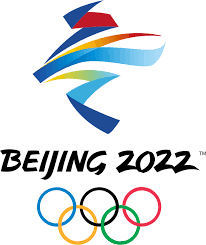 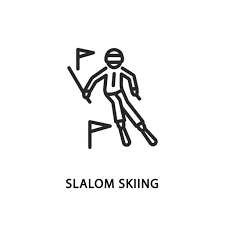 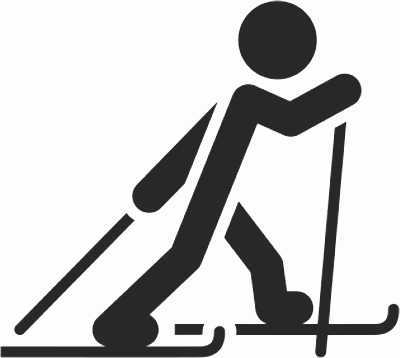 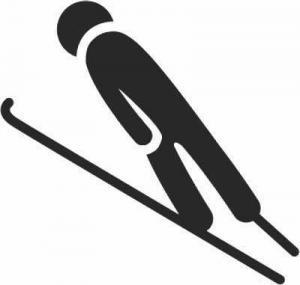    Slalom-Ski		           Ski-Langlauf 	                Skispringen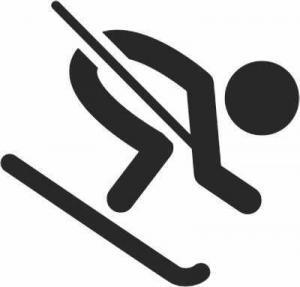 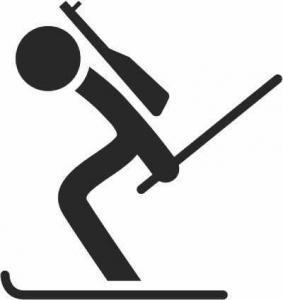 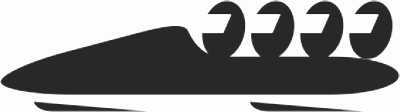     Ski Alpin                        Biathlon		                   Rennbob  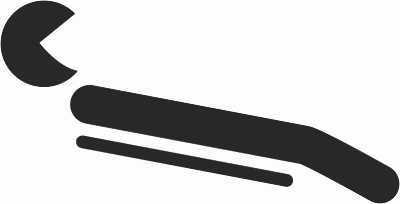 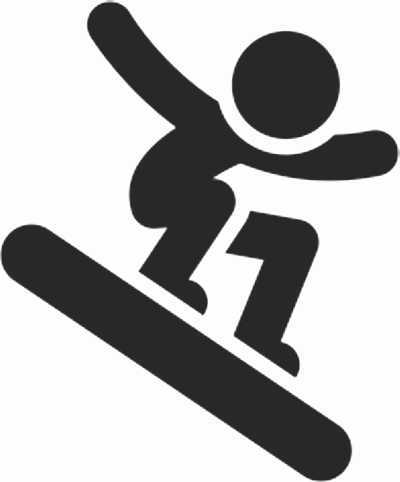 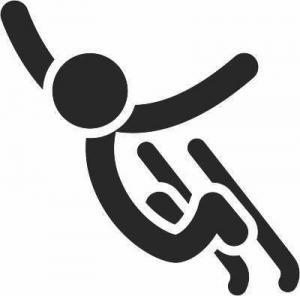     Rodeln 		           Snowboard	                     Freestyle         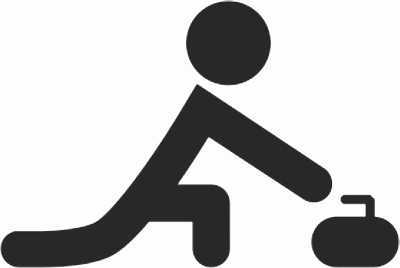 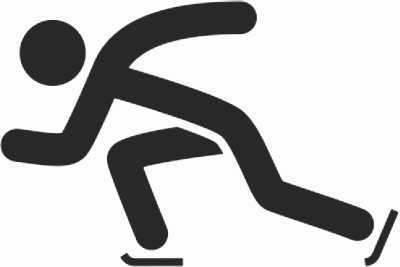 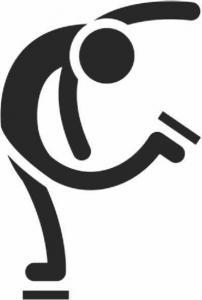     Curling                       Eisschnelllauf                     EiskunstlaufHerzlichen Glückwunsch! Du hast alle Stationen im Parcours toll gemeistert und kannst Stolz auf Dich sein!  Malsfeld, den 18.02.2022     Kinderturnen im TSV Malsfeld                   Stationenlauf – Kids-Olympics           Slalom-Ski		           Ski-Langlauf 	                Skispringen    Ski Alpin                        Biathlon		                   Rennbob      Rodeln 		           Snowboard	                     Freestyle             Curling                       Eisschnelllauf                     EiskunstlaufHerzlichen Glückwunsch! Du hast alle Stationen im Parcours toll gemeistert und kannst Stolz auf Dich sein!  Malsfeld, den 18.02.2022     Kinderturnen im TSV Malsfeld                  